Звіт Тернопільської загальноосвітньої  школи І-ІІІ ст. №19Реалізація проєктів Шкільного громадського бюджету 2021Назва проєкту: Підкорення українських Карпат ПІБ автора проєкту: Мних Остап ІгоровичМісце реалізації проєкту: Українські вершини гірВартість проєкту:  24 885 грнЗакуплено: казан похідний boil 20л.алюмінєвий з дужкою та кришкою (3 шт.) - 2291,76 грн;тринога Time Eco 800 mm (2 шт.) - 360 грн;ізотермічна сумка «Picnic 19 blue» (1шт.) – 409,98 грн;акумулятор холоду 400 грам (3 шт.) - 102,42 грн;намет McKinley Family 6 156401- 52161 (3 шт.) - 14 697 грн;туристична кружка металева (20 шт.) - 837,60 грн;миска глибока туристична (20 шт.) - 1047,60 грн;вилка столова (20 шт.) - 576,96 грн;ложка столова (20 шт.) - 430,92 грн;дерев’яна ложка (2 шт.) - 54,24 грн;компресійний мішок а/в р.L чорн.100634-900023 ProF_compression_bag McKINLEY (13 шт.) - 4056 грн.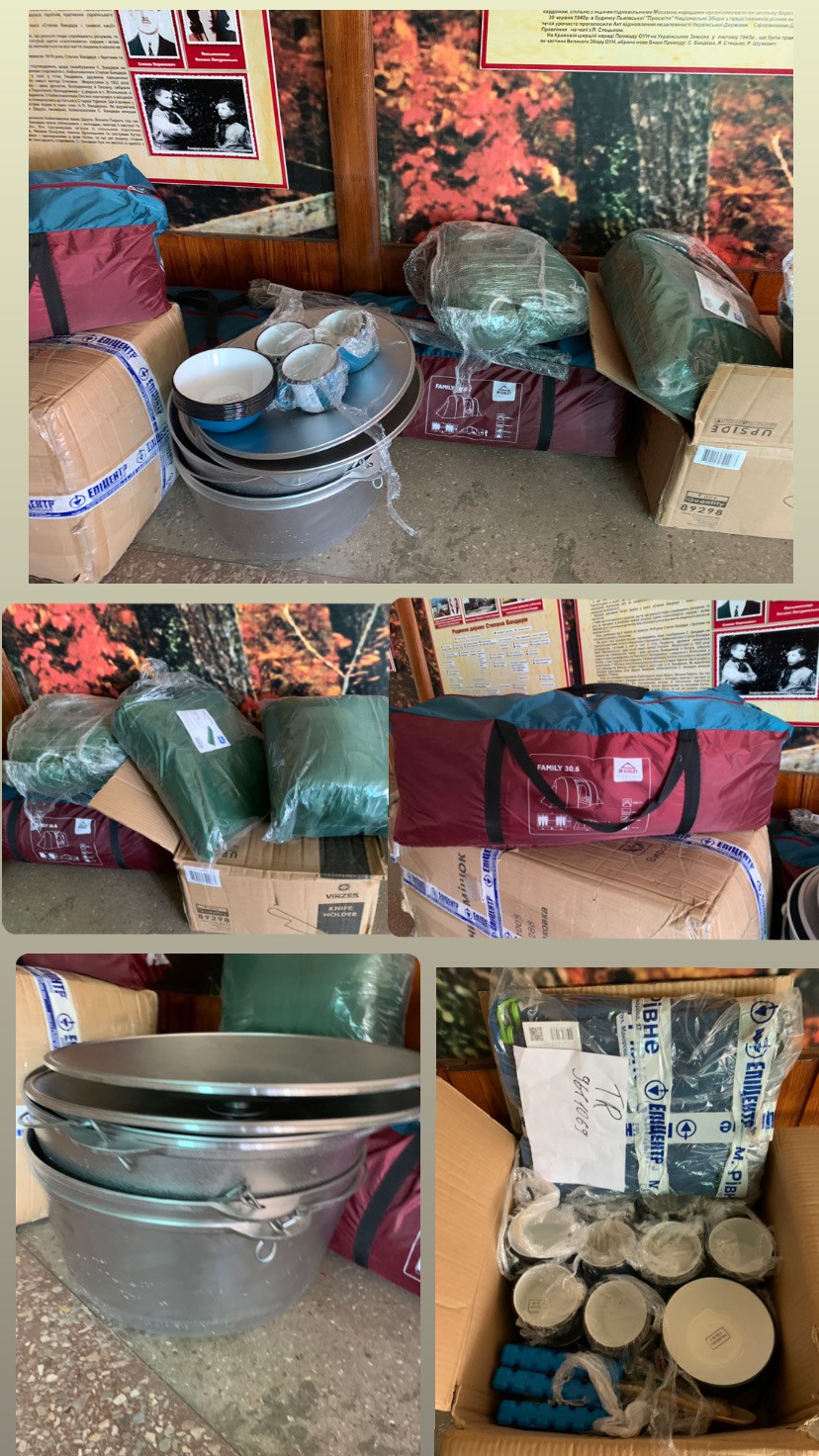 